Audio-Technica Launches AT2020USB-XP Cardioid Condenser USB Microphone Saint-Hubert, QC, June 12, 2023 — Audio-Technica, a leading innovator in transducer technology for over 60 years, announces the launch of the AT2020USB-XP cardioid condenser USB microphone – the latest addition to A-T’s comprehensive lineup of 20 Series content creation products. Competitive features and studio-quality sound have become the calling card of the 20 Series, and the AT2020USB-XP is no exception, delivering ideal performance for streamers, podcasters and other content creators. Building on A-T’s most recent USB condenser model, the AT2020USB-X, the AT2020USB-XP includes the same silent touch-sensitive mute switch, built-in headphone jack with volume control and personal mix control to allow for monitoring of the microphone, as well as plug-and-play USB-Type C™ operation. Additions and improvements for the AT2020USB-XP include a 24-bit 192 kHz sampling rate, three levels of noise reduction (via selector switch with LED indicator), automatic gain control (with LED indicator), and the inclusion of a clip-on pop filter. The microphone’s directional pickup (cardioid) keeps the focus on your voice or other chosen sound source, while its high-resolution A/D converter ensures extremely clear, natural sound reproduction. A two-state LED indicator ring lights blue to indicate that microphone is receiving USB power and lights red when audio is muted at the microphone. The LED indicator also blinks when peak audio level is reached.The microphone comes with a custom desk stand and clip-on pop filter, 3/8"-16 to 5/8"-27 threaded adapter, and 10-foot (3.1 m) USB-C to USB-A cable with a USB-A to USB-C adapter. The AT8455 shock mount, to effectively absorb vibration noise, is sold separately.For more information, please visit www.audio-technica.com.…ends QQQ wordsPhoto file 1: AT2020USB-XP_PR_01.JPGPhoto caption 1: Audio-Technica AT2020USB-XP cardioid condenser USB microphonePhoto file 2: AT2020USB-XP_PR_02.JPGPhoto caption 2: Audio-Technica AT2020USB-XP cardioid condenser USB microphone (application photo)Photo file 3: AT2020USB-XP_PR_03.JPGPhoto caption 3: Audio-Technica AT2020USB-XP cardioid condenser USB microphone, shown with other A-T 20 Series content creation productsCelebrating 60 years of audio excellence worldwide, Audio-Technica is a leading innovator in transducer technology, renowned for the design and manufacture of microphones, wireless microphones, headphones, mixers, and turntables for the audio industry.—For more information on the complete range of Audio-Technica products, contact Jamie Bobek, Audio-Technica U.S., Inc., 1221 Commerce Drive, Stow, OH 44224. Tel: (330) 686-2600; Fax: (330) 688-3752; Web: www.audio-technica.com— For further information regarding product availability and pricing in Europe, contact Tanya Williams (TWilliams@audio-technica.eu).Press Contact : 
info@audio-technica.caAudio-Technica Canada, Inc.
3135 Boulevard Moise-Vincent, Suite 105
Saint-Hubert, QC                                      	       COMMUNIQUE DE PRESSE 
J3Z 0C8             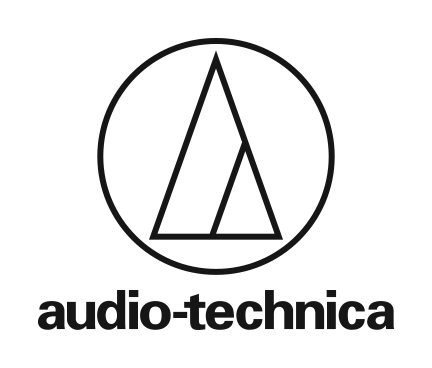 T: (450) 506-0245www.audio-technica.caAudio-Technica lance le microphone USB à condensateur cardioïde AT2020USB-XP St-Hubert, QC, 12 juin, 2023 — Audio-Technica, un innovateur de premier plan dans la technologie des transducteurs depuis plus de 60 ans, annonce le lancement du microphone USB à condensateur cardioïde AT2020USB-XP – le dernier ajout à la gamme complète de produits de création de contenu de la série 20 d'A-T. Des fonctionnalités compétitives et un son de qualité studio sont devenus la carte de visite de la série 20, et l'AT2020USB-XP ne fait pas exception, offrant des performances idéales pour les streamers, podcasteurs et autres créateurs de contenu.S'appuyant sur le modèle de condensateur USB le plus récent d'A-T, l'AT2020USB-X, l'AT2020USB-XP comprend le même commutateur de sourdine tactile silencieux, une prise casque intégrée avec contrôle du volume et un contrôle de mixage personnel pour permettre la surveillance du microphone, ainsi qu'un fonctionnement USB Type C ™ plug-and-play. Les ajouts et améliorations pour l'AT2020USB-XP incluent une fréquence d'échantillonnage de 24 bits à 192 kHz, trois niveaux de réduction du bruit (via un sélecteur avec indicateur LED), un contrôle automatique du gain (avec indicateur LED) et l'inclusion d'un filtre anti-pop clipsable.Le micro directionnel (cardioïde) du microphone permet de se concentrer sur votre voix ou sur une autre source sonore choisie, tandis que son convertisseur A/N haute résolution assure une reproduction sonore extrêmement claire et naturelle. Un anneau indicateur LED à deux états s'allume en bleu pour indiquer que le microphone est alimenté par USB et s'allume en rouge lorsque le son est coupé au microphone. L'indicateur LED clignote également lorsque le niveau audio maximal est atteint.Le microphone est livré avec un support de bureau personnalisé et un filtre anti-pop clipsable, un adaptateur fileté de 3/8"-16 à 5/8"-27 et un câble USB-C vers USB-A de 10 pieds (3,1 m) avec un adaptateur USB-A vers USB-C. Le support antichoc AT8455, pour absorber efficacement les bruits de vibration, est vendu séparément.Pour plus d'informations, veuillez visiter www.audio-technica.com.… termine 308 motsFichier photo 1: AT2020USB-XP_PR_01.JPGLégende de la photo 1: Microphone USB à condensateur cardioïde Audio-Technica AT2020USB-XPFichier photo 2: AT2020USB-XP_PR_02.JPGLégende de la photo 2: Microphone USB à condensateur cardioïde Audio-Technica AT2020USB-XP (Photo d'application)Fichier photo 3: AT2020USB-XP_PR_03.JPGLégende de la photo 3: Microphone USB à condensateur cardioïde Audio-Technica AT2020USB-XP, illustré avec d'autres produits de création de contenu de la série A-T 20Célébrant 60 ans d'excellence audio dans le monde entier, Audio-Technica est un innovateur de premier plan dans la technologie des transducteurs, réputé pour la conception et la fabrication de microphones, microphones sans fil, écouteurs, mélangeurs et platines pour l'industrie audio.— Pour plus d'informations sur la gamme complète de produits Audio-Technica, contactez Jamie Bobek, Audio-Technica U. S., Inc., 1221, promenade du commerce, Stow, OH 44224. Tél.: (330) 686-2600; Télécopieur: (330) 688-3752; Web: www.audio-technica.com— Pour plus d'informations sur la disponibilité et les prix des produits en Europe, contactez Tanya Williams (TWilliams@audio-technica.eu). Contact Presse
info@audio-technica.ca